Dunlop e Kiara Fontanesi ripartono insieme alla conquista del 6° titolo iridatoIn vista della stagione 2018, Dunlop e la campionessa italiana rinnovano la loro partnership con la voglia di riconfermarsi campioni WMXDunlop è fiera di annunciare il rinnovo della collaborazione con Kiara Fontanesi, la campionessa italiana già vincitrice di 5 edizioni del WMX, il campionato mondiale femminile di motocross, 4 delle quali in collaborazione con Dunlop (2013, 2014, 2015 e 2017).Dopo una stagione piena di successi e soddisfazioni, Kiara Fontanesi è determinata a vincere il suo 6° titolo mondiale in sella alla sua Yamaha del Team MXFontaRacing Syneco. Nel corso della stagione, Dunlop supporterà la campionessa emiliana attraverso la fornitura di pneumatici mettendo a disposizione le proprie competenze nella scelta del giusto equipaggiamento per ogni tipo di terreno.Il calendario della stagione WMX 2018 seguirà le seguenti tappe:Kiara continuerà ad avvalersi della gamma Dunlop Geomax, composta da pneumatici specifici per i diversi tipi di terreno, sviluppati in collaborazione con i più importanti team del Campionato del Mondo MX. Per ciascuna gara, le sarà quindi possibile adottare il fitment più efficace per affrontare le specifiche condizioni del tracciato e del terreno.“La partnership con Kiara Fontanesi e il suo Team è per noi motivo di grande orgoglio” commenta Eddy Seel, Dunlop Event Leader. “Dopo la vittoria del mondiale dello scorso anno, la voglia di Kiara di continuare a vincere e stupire non è cambiata, e sappiamo che punta con decisione a confermarsi campionessa e a conseguire un risultato storico come il 6° titolo. La sua grinta, insieme al grande talento che ha dimostrato di avere in questi anni, incarnano alla perfezione il DNA di Dunlop, da sempre alla ricerca del miglioramento continuo con la voglia di superare sempre i propri limiti”. “Kiara rappresenta un’eccellenza dello sport italiano e siamo fieri di poter aiutare a esportare nel mondo un modello positivo e vincente come lei”, dichiara Aldo Ciccone, Racing Manager di Dunlop Italia.DunlopDunlop è uno dei principali produttori mondiali di pneumatici per alte e altissime prestazioni ed ha un impressionante albo d’oro di successi sportivi. Dunlop è partner tecnico dei team Suzuki Endurance Race Team, Honda TT Legends, Kawasaki e Honda ed è il fornitore unico di pneumatici per i campionati della Moto2 e della Moto3. La profonda esperienza di Dunlop nelle competizioni ha portato ad introdurre tecnologie innovative nella progettazione dei pneumatici di serie. I pneumatici Dunlop equipaggiavano la moto che vinse il primo campionato del mondo di motociclismo della classe 500 nel 1949 e dominarono la serie nei decenni successivi. Nel 1991 una moto con pneumatici Dunlop vinse il primo di tre titoli mondiali Superbike consecutivi e nel 2008 Marco Simoncelli conquistò la 200esima vittoria consecutiva di Dunlop in un Gran Premio della classe 250, una serie in cui Dunlop vanta 17 Campionati del Mondo. Nel 2010 Dunlop è fornitore esclusivo per la Moto2 e nel 2012 lo diventa anche per la Moto3. Le gare di Endurance sono state dominate dai team e dai piloti Dunlop, che ha vinto 10 Campionati del Mondo Endurance su 12 dal 2002, compreso quello del 2013. Dunlop ha vinto tutte le principali competizioni di motociclismo – dai Campionati del mondo GP fino al Tourist Trophy (TT) dell’Isola di Man, dal Campionato del Mondo Superbike e Supersport al Campionato del Mondo Endurance, conquistando analoghi successi a tutto campo nel motocross e in altri campionati fuoristrada.I più recenti pneumatici di serie Dunlop equipaggiano le moto dei principali costruttori come Honda, Kawasaki, KTM, Harley-Davidson e Suzuki.Per maggiori informazioni su Dunlop, visitate il sito www.dunlop.it  oppure www.motorsport.dunlop.eu. Contacts Goodyear                Andrea Scaliti   +39 349.5341293  andrea_scaliti@goodyear.comGlebb & Metzger    Andrea Ferro    +39 335.8798019  aferro@glebb-metzger.itRoundDataGrand PrixGrand PrixLocation108-apr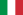  ItaliaPietramurata215-apr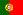  PortogalloAgueda320-mag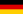  GermaniaTeutschenthal417-giu ItaliaOttobiano516-set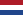  Paesi BassiAssen630-set ItaliaImola